SYRACUSE UNIVERSITY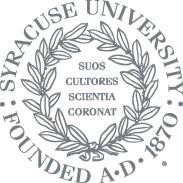 Faculty Administrative LeavePlease complete this form by typing in the gray areas, which will expand. Contact faculty affairs with questions.Administrative leaves are recommended by the Dean on behalf of a faculty member.  Administrative leaves may be granted to accommodate a variety of purposes including (but not limited to) personal business, government service, teaching or family needs (Faculty Manual, 2.45).  The leave may be recommended with or without salary and/or benefits.Faculty Member Name      		SUID#      		Tenure Status      		Date of Initial Appointment                             (Tenured/TenureTrack/Non-TenureTrack)School/College      		Department      Leave Begins (date)      						Leave Ends (date)      Please check the appropriate box regarding the tenure probationary period:  	Based on faculty request and supporting materials, I request that the tenure probationary period for the above named faculty member be extended by one academic year.  	Based on faculty request and supporting materials, I do not request extension of the tenure probationary period for the above named faculty member.         Not applicable.	Applicant’s Signature: _______________________________________	Date: _____________      For Departmental or Dean’s Office Use Only:Attach supporting information received from the individual faculty member or department chair to this request, describing the nature of and reason for the leave request.Recommend leave with ___________________ salary from the University and ___________ benefits.      			          (full/partial/no)	  		                                     (full or no)_______________________________	________________________________		__________________________Dean Signature				Print Name					Date_______________________________	________________________________		__________________________Vice Chancellor Concurrence		Print Name					Date